Микела́нджело Меризи да Карава́джо —итальянский художник, реформатор европейской живописи XVII века, основатель реализма в живописи, один из крупнейших мастеров барокко«Положение во гроб» (1603)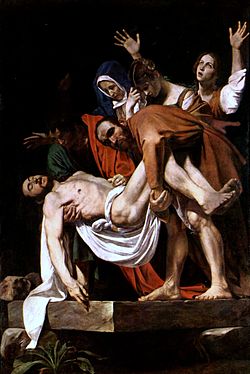 «Положение во гроб» (1603)«Шулеры» (1594)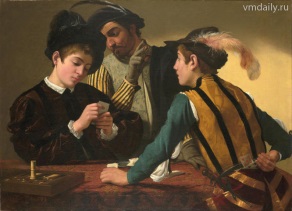 «Шулеры» (1594)"Лютнист" (1595)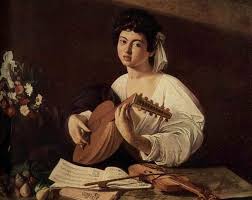 "Лютнист" (1595)«Больной Вакх» (1573-1610)
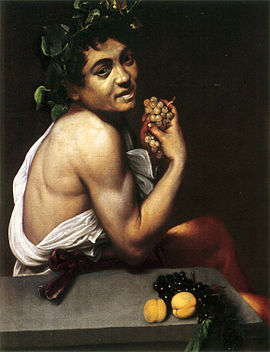 Джованни Лоренцо Бернини — итальянский архитектор и скульптор, крупнейший представитель римского и всего итальянского барокко, ученик своего отца Пьетро БерниниДжованни Лоренцо Бернини - Автопортрет (1623)
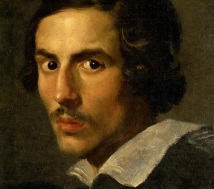 Джованни Лоренцо Бернини - Автопортрет (1623)
Святой Андрей и Святой Томас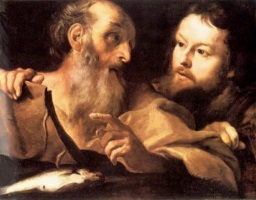 Святой Андрей и Святой Томасавтопортрет Джованни Лоренцо Бернини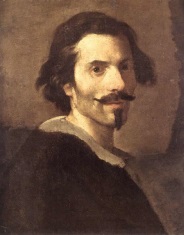 автопортрет Джованни Лоренцо БерниниДавид с головой Голиафа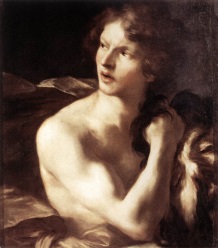 Питер Пауль Ру́бенс — крупнейшийюжнонидерландский (фламандский) живописец, воплотивший в своих произведениях подвижность, безудержную жизненность и чувственность европейской живописи эпохи барокко.Похищение дочерей Левкиппа 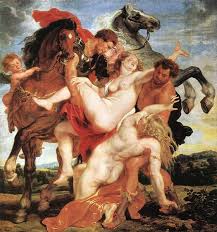 Похищение дочерей Левкиппа Союз Земли и Воды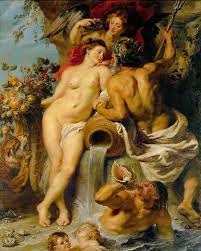 Союз Земли и ВодыСуд Париса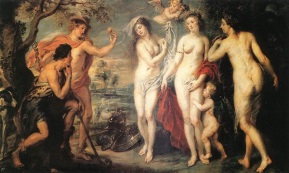 Суд ПарисаПоклонение пастухов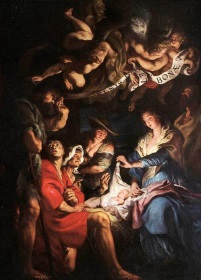 Антонис (Антон, Энтони) ван Дейк — южно нидерландский (фламандский) живописец и график, мастер придворного портрета и религиозных сюжетов в стиле барокко.Портрет Карла I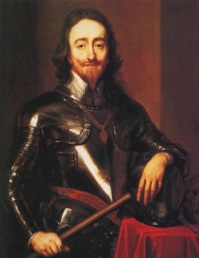 Портрет Карла IПортрет Джеймса Стюарта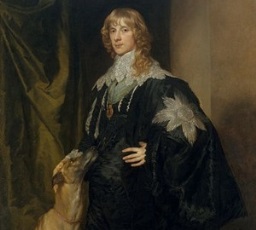 Портрет Джеймса СтюартаПортрет Людовика XIV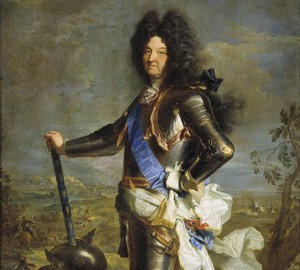 Портрет Людовика XIVАвтопортрет с сэром Эндимионом Портером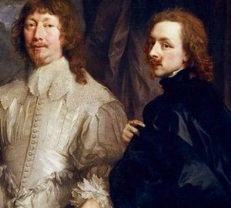 Якоб фламандский художник, один из выдающихся представителей фламандского барокко.Сатир в гостях у крестьянина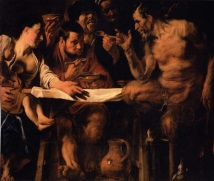 Сатир в гостях у крестьянинаПоклонение волхвов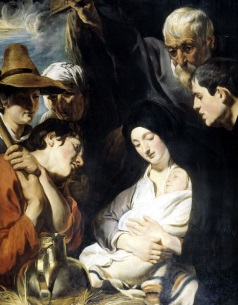 Поклонение волхвовСемейный портрет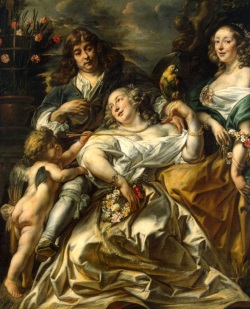 Семейный портретСтаруха со свечой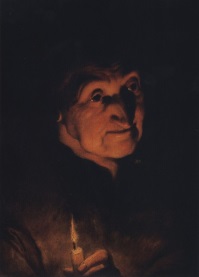 Франс Снейдерс  фламандский живописец, мастер натюрмортов ианималистических композиций в стиле барокко.Натюрморт с ведёрком для охлаждения вина 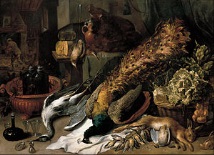 Натюрморт с ведёрком для охлаждения вина Натюрморт с дичью 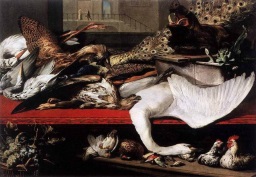 Натюрморт с дичью Охота на кабана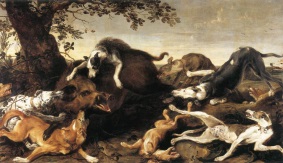 Охота на кабанаНатюрморт с виноградом и добычей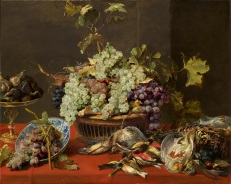 Франс Халс  выдающийся портретист так называемого золотого века голландского искусства.Цыганка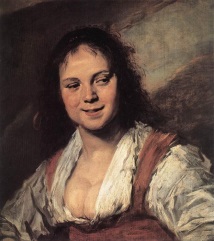 ЦыганкаШут с лютней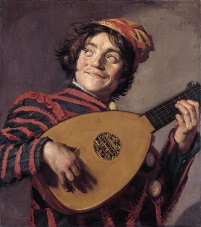 Шут с лютнейМалле Баббе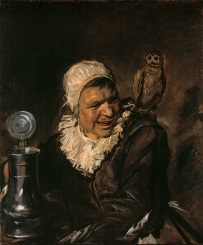 Малле БаббеСемейный портрет Исаака Массы и его жены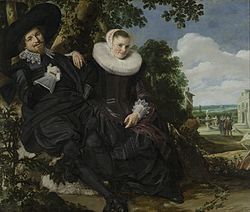 Ре́мбрандт Ха́рменс ван голландский художник, Живописец и гравёр, великий мастер светотени, крупнейший представитель золотого века голландской живописиДаная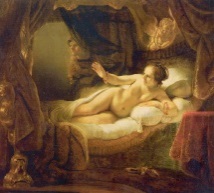 ДанаяСТАРИК В ШЛЯПЕ.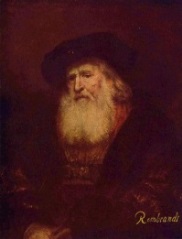 СТАРИК В ШЛЯПЕ.Ночной дозор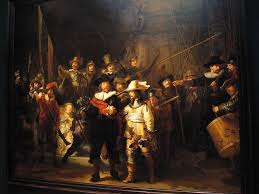 Ночной дозорСаския в образе Флоры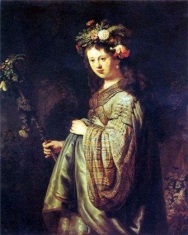 ЯнВерме́ер  Де́льфтский,  нидерландский художник-живописец, мастер бытовой живописи и жанрового портрета. Наряду с Рембрандтом и Франсом Халсом является одним из величайших живописцев золотого века голландского искусства.Девушка с жемчужной серёжкой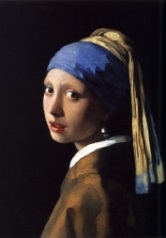 Девушка с жемчужной серёжкойМастерская художника 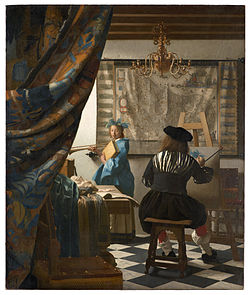 Мастерская художника Вид Дельфта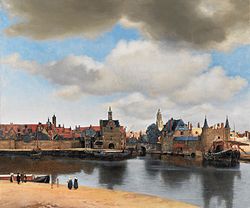 Вид ДельфтаМолочница.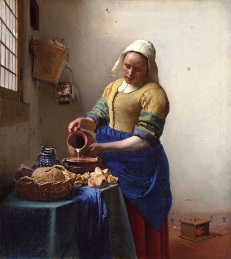 Ян ван Гойен выдающийся нидерландскийхудожник-пейзажист XVII в.Вид на Мерведе подДордрехтом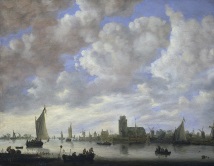 Вид на Мерведе подДордрехтомХарлемское море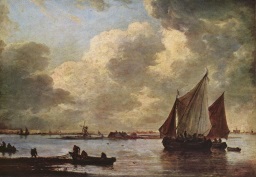 Харлемское мореПейзаж с двумя дубами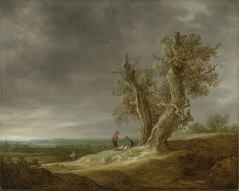 Пейзаж с двумя дубамиВид на реку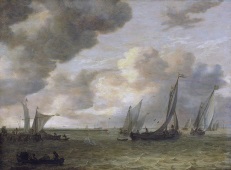 Якоб Исаакс ван Рёйсдал — наиболее значительный нидерландский художник-пейзажист.Мельница около Дюрстеде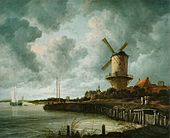 Мельница около ДюрстедеЛесной пейзаж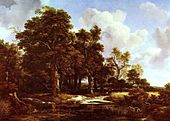 Лесной пейзажПейзаж с дюнами и кустарником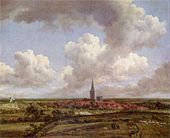 Пейзаж с дюнами и кустарникомМорской пейзаж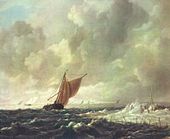 Мейндерт Хоббема самый значительный мастер голландского пейзажа после своего наставника, Якоба ван Рёйсдала.Аллея в Мидделхарнисе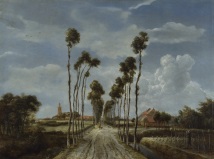 Аллея в МидделхарнисеЗаболоченныйй лес, около 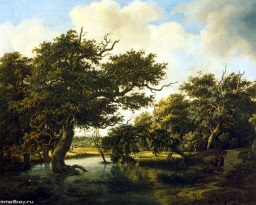 Заболоченныйй лес, около Дорога на дамбе, 1662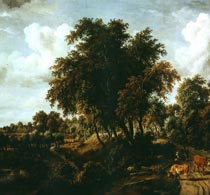 Дорога на дамбе, 1662Водяная мельница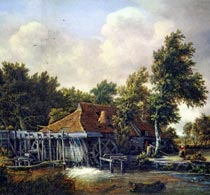 Герард Терборх считается одним из главных мастеров голландской жанровой живописиАвтопортрет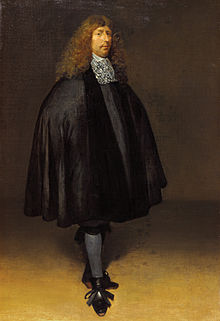 АвтопортретВъезд посла Адриана Поу в Мюнстер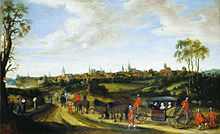 Въезд посла Адриана Поу в МюнстерПортрет графа Пеньеранда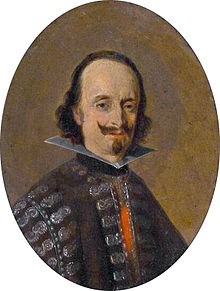 Портрет графа ПеньерандаМузыка, юноши, вино.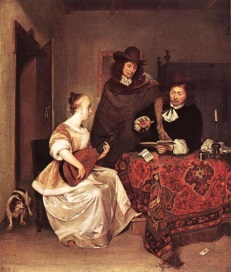 ПитердеХох  голландский живописец, который, подобно своему современнику Вермееру, специализировался на изображении повседневных интерьеров и экспериментировал со светом. О жизни этого известнейшего мастеражанровой живописи, чьи творения бесценны, известно очень мало.ПитердеХох  голландский живописец, который, подобно своему современнику Вермееру, специализировался на изображении повседневных интерьеров и экспериментировал со светом. О жизни этого известнейшего мастеражанровой живописи, чьи творения бесценны, известно очень мало.Дворик в Делфте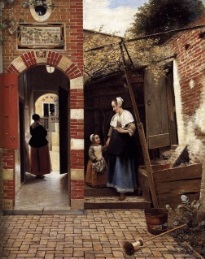 Дворик в ДелфтеСлужанка и солдат 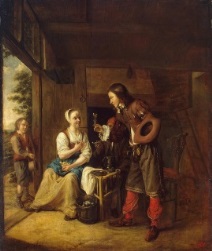 Служанка и солдат Материнская обязанность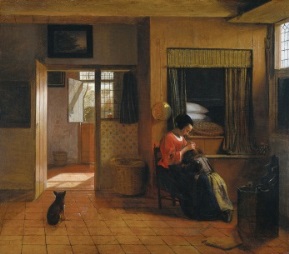 Материнская обязанностьЯн Хавикзоон Стен  голландский живописец. Стен считается одним из самых остроумных мастеров голландской жанровой живописи, он прибегал в своём творчестве и к острой социальной сатиреЯн Хавикзоон Стен  голландский живописец. Стен считается одним из самых остроумных мастеров голландской жанровой живописи, он прибегал в своём творчестве и к острой социальной сатиреДевушка с устрицами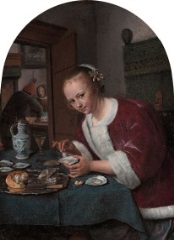 Девушка с устрицамиСемейство гуляк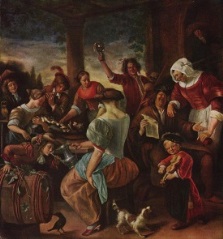 Семейство гулякТаково течение жизни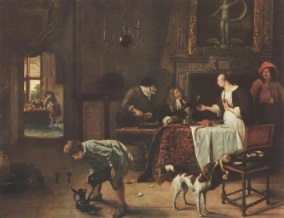 Таково течение жизниХеда, Виллем Клас  голландский живописец, мастер натюрмортаХеда, Виллем Клас  голландский живописец, мастер натюрмортаНатюрморт с серебряным кувшином и пирогом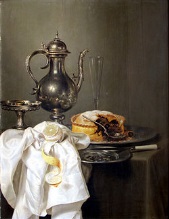 Натюрморт с серебряным кувшином и пирогомНатюрморт с крабом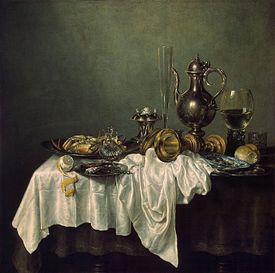 Натюрморт с крабомНатюрморт с тортом и фруктами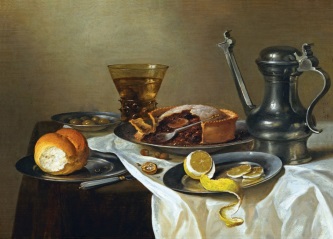 Натюрморт с тортом и фруктамиПитер Клас  голландский художник, мастер натюрморта.Питер Клас  голландский художник, мастер натюрморта.Vanitas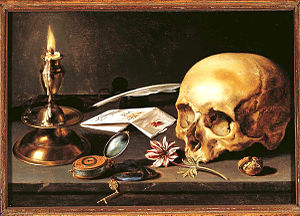 VanitasЗавтрак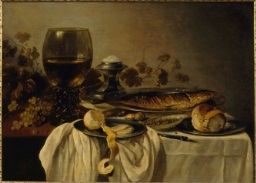 ЗавтракНатюрморт с фруктами 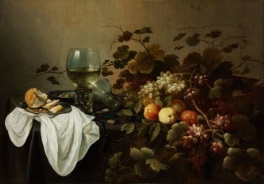 Натюрморт с фруктами Хосе  де Рибе́ра «маленький испанец» -испанский караваджист эпохи барокко, живший и работавший в итальянском Неаполе. Помимо живописных работ, оставил большой объём графики. Наиболее значительный испанский гравёр, работавший до Гойи.Хосе  де Рибе́ра «маленький испанец» -испанский караваджист эпохи барокко, живший и работавший в итальянском Неаполе. Помимо живописных работ, оставил большой объём графики. Наиболее значительный испанский гравёр, работавший до Гойи.Прометей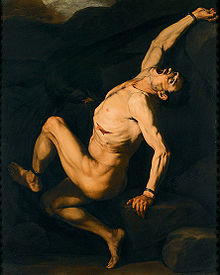 ПрометейМученичество св. Филиппа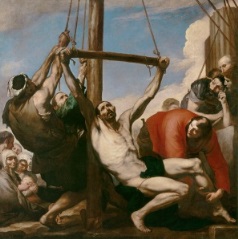 Мученичество св. ФилиппаМария Магдалина 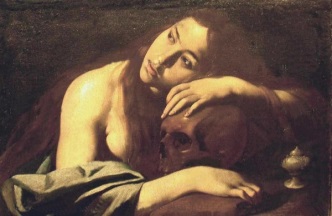 Мария Магдалина Франси́ско де Сурбара́н  испанский художник, представитель севильской школы живописи.Франси́ско де Сурбара́н  испанский художник, представитель севильской школы живописи.Экстаз св. Франциска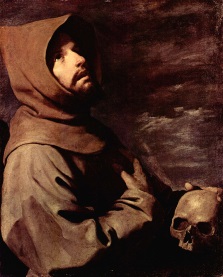 Экстаз св. ФранцискаХристос на кресте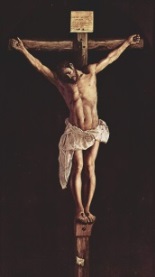 Христос на крестеПоклонение пастухов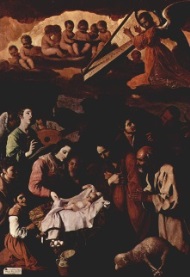 Поклонение пастуховТворческое наследие испанского живописца Диего Веласкеса включает многочисленные портреты, произведения на бытовые темы, исторические, религиозные и мифологические сюжетыТворческое наследие испанского живописца Диего Веласкеса включает многочисленные портреты, произведения на бытовые темы, исторические, религиозные и мифологические сюжетыТри музыканта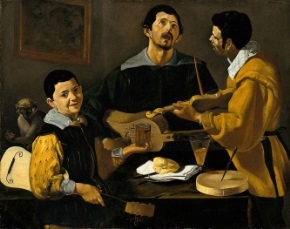 Три музыкантаПортрет инфанты Маргариты в белом платье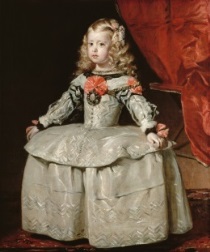 Портрет инфанты Маргариты в белом платьеМужская голова в профиль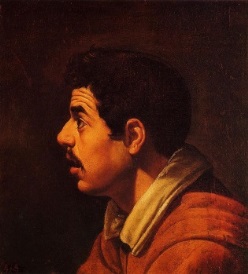 Мужская голова в профильБартоломе́ Эсте́бан Мури́льо  ведущий испанский живописец «золотого века», глава севильской школы.Бартоломе́ Эсте́бан Мури́льо  ведущий испанский живописец «золотого века», глава севильской школы.Мальчик с собакой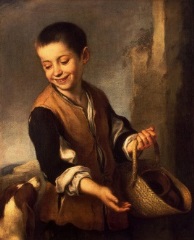 Мальчик с собакойАрхангел Рафаил с епископом Домонте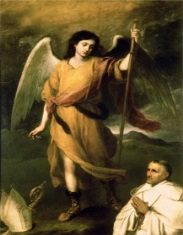 Архангел Рафаил с епископом ДомонтеОтдых на пути в Египет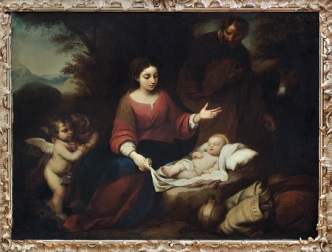 Отдых на пути в ЕгипетЖак Калло́ французский гравер и рисовальщик, мастер офорта, работавший в стиле маньеризм.Жак Калло́ французский гравер и рисовальщик, мастер офорта, работавший в стиле маньеризм.Бурлескный скрипач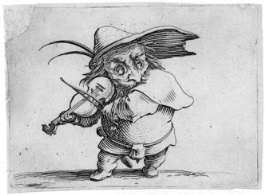 Бурлескный скрипачУжасы войны. Повешенные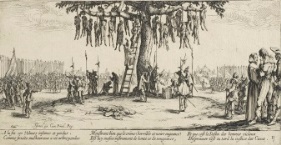 Ужасы войны. ПовешенныеИзбиение невинных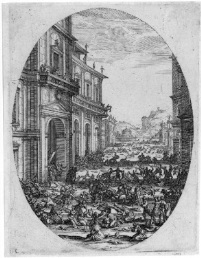 Избиение невинныхАнтуан / Луи  Матье французские художники. Братья родились в Лане и работали в Париже, им принадлежат картины из жизни крестьян и мелких буржуаАнтуан / Луи  Матье французские художники. Братья родились в Лане и работали в Париже, им принадлежат картины из жизни крестьян и мелких буржуаЛуи Ленен. Кузница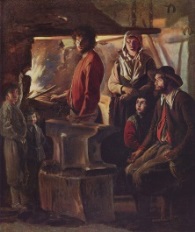 Луи Ленен. КузницаЛуи Ленен. Счастливое семейство,  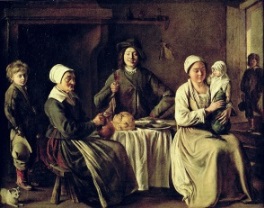 Луи Ленен. Счастливое семейство,  Луи Ленен. Две девочки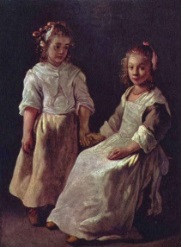 Луи Ленен. Две девочкиНиколаПуссе́н  французский художник, стоявший у истоков живописи классицизма. жил и работал в Риме. Практически все его картины — на историко-мифологические сюжеты. Мастер чеканной, ритмичной композиции. Одним из первых оценил монументальность  локального цвета.НиколаПуссе́н  французский художник, стоявший у истоков живописи классицизма. жил и работал в Риме. Практически все его картины — на историко-мифологические сюжеты. Мастер чеканной, ритмичной композиции. Одним из первых оценил монументальность  локального цвета.Великодушие Сципиона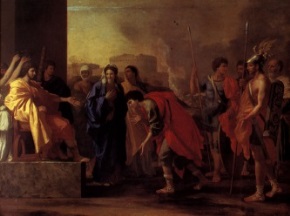 Великодушие СципионаПастухи Аркадии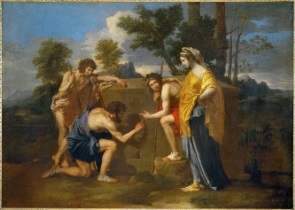 Пастухи АркадииТанкред и Эрминия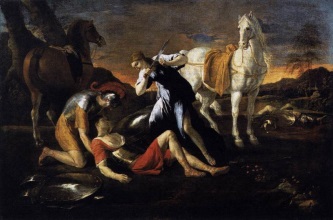 Танкред и ЭрминияКлод Лорре́н французскийживописец и гравёр, один из величайших мастеров классического пейзажаКлод Лорре́н французскийживописец и гравёр, один из величайших мастеров классического пейзажаОтплытие царицы Савской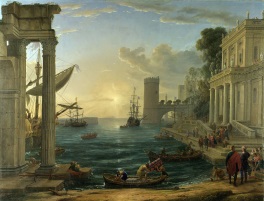 Отплытие царицы СавскойОсада Ла Рошели войсками Людовика XIII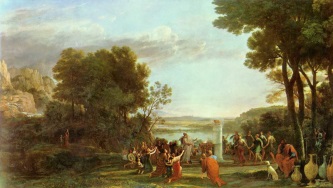 Осада Ла Рошели войсками Людовика XIIIПейзаж с Энеем в Делосе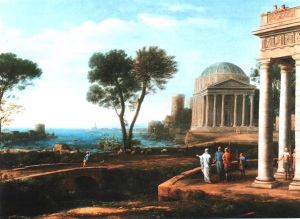 Пейзаж с Энеем в ДелосеЖорж Дюмени́ль де Лату́р, лотарингский живописец, крупнейший караваджист XVII века, мастерсветотениЖорж Дюмени́ль де Лату́р, лотарингский живописец, крупнейший караваджист XVII века, мастерсветотениПоклонение пастухов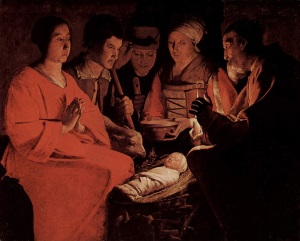 Поклонение пастуховШулер с бубновым тузом.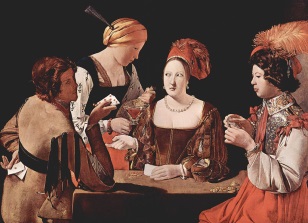 Шулер с бубновым тузом.У ростовщика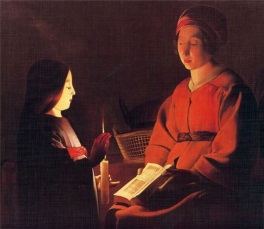 У ростовщикаЖан Антуа́н Ватто́ - крупнейший французский живописец первой трети XVIII века, чье творчество стало прологом общеевропейского стиля рококо[1].Жан Антуа́н Ватто́ - крупнейший французский живописец первой трети XVIII века, чье творчество стало прологом общеевропейского стиля рококо[1].Актеры Французской комедии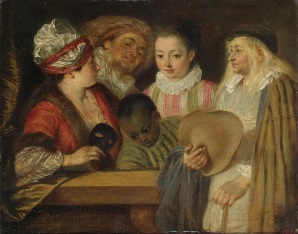 Актеры Французской комедииПаломничество на остров Киферу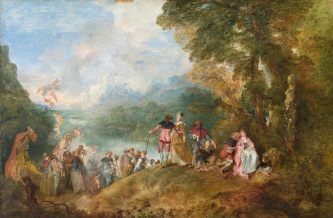 Паломничество на остров КиферуЖиль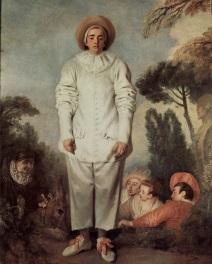 ЖильФрансуа́ Буше́ - французский живописец, гравёр, декоратор[2]. Яркий представитель художественной культуры рококо.Франсуа́ Буше́ - французский живописец, гравёр, декоратор[2]. Яркий представитель художественной культуры рококо.Автопортрет Франсуа Буше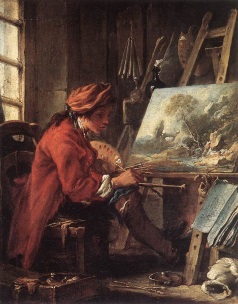 Автопортрет Франсуа БушеПортрет Мари-Жанны Бюзо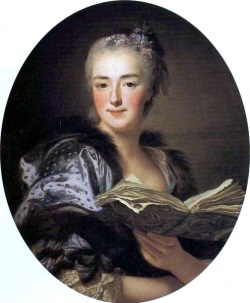 Портрет Мари-Жанны БюзоВенера, просящая у Вулкана оружие для Энея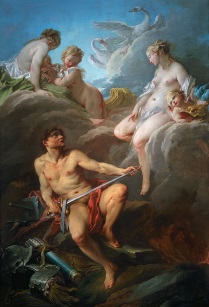 Венера, просящая у Вулкана оружие для ЭнеяЖан Оноре́ Фрагона́р  -  французский живописец и гравёр. Работал в стиле рококо. Создал более 550 картин (не считая рисунков и гравюр).Жан Оноре́ Фрагона́р  -  французский живописец и гравёр. Работал в стиле рококо. Создал более 550 картин (не считая рисунков и гравюр).Автопортрет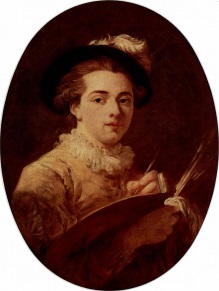 АвтопортретПоцелуй украдкой.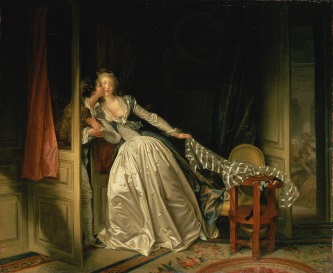 Поцелуй украдкой.Девочка в постели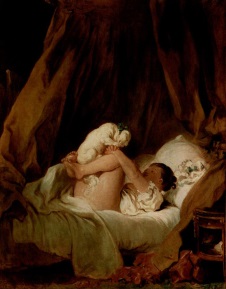 Девочка в постелиЖан Бати́ст Симео́н Шарде́н  -  французский живописец, один из известнейших художников XVIII столетия и один из лучших колористов в истории живописи, прославившийся своими работами в области натюрморта и жанровой живописи.Жан Бати́ст Симео́н Шарде́н  -  французский живописец, один из известнейших художников XVIII столетия и один из лучших колористов в истории живописи, прославившийся своими работами в области натюрморта и жанровой живописи.Автопортрет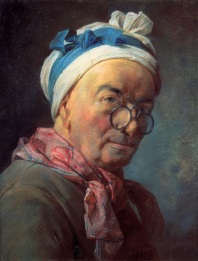 АвтопортретСеребряный кубок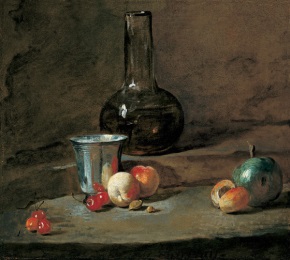 Серебряный кубокМолитва перед обедом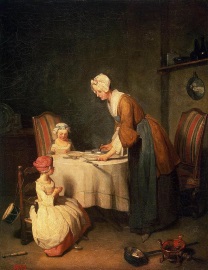 Молитва перед обедомЖан-Батист Грёз  - знаменитый французский живописец-жанрист.Жан-Батист Грёз  - знаменитый французский живописец-жанрист.Проклятие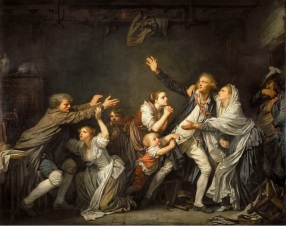 ПроклятиеДевочка с собакой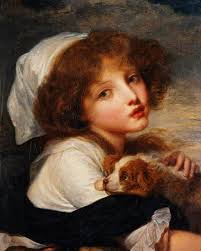 Девочка с собакойПортрет молодого человека в шляпе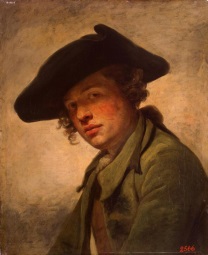 Портрет молодого человека в шляпеДжова́нни Батти́ста  - крупнейший художник итальянского барокко, мастер фресок и гравюр, последний великий представитель венецианской школы.Джова́нни Батти́ста  - крупнейший художник итальянского барокко, мастер фресок и гравюр, последний великий представитель венецианской школы.Агарь в пустыне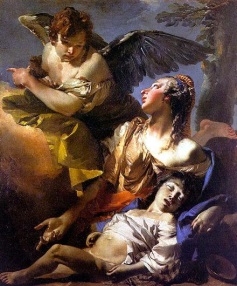 Агарь в пустынеСтроительство троянского коня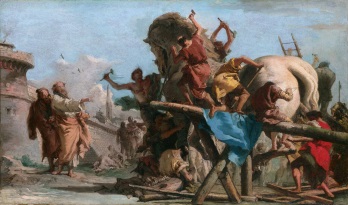 Строительство троянского коняСтенопись Вюрцбургской резиденции.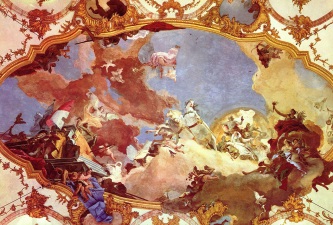 Стенопись Вюрцбургской резиденции.Джова́нни Анто́нио Кана́ль  - итальянский художник, глава венецианской школы ведутистов, мастер городских пейзажей в стиле академизма. Прозвище Каналетто, кроме Антонио Каналя, носил и его племянник, Бернардо Белотто, также знаменитый пейзажист.Джова́нни Анто́нио Кана́ль  - итальянский художник, глава венецианской школы ведутистов, мастер городских пейзажей в стиле академизма. Прозвище Каналетто, кроме Антонио Каналя, носил и его племянник, Бернардо Белотто, также знаменитый пейзажист.Праздник обручения венецианского дожа с Адриатическим морем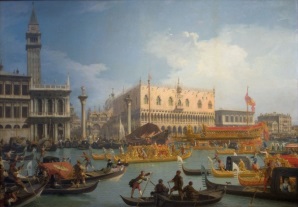 Праздник обручения венецианского дожа с Адриатическим моремВид Венеции.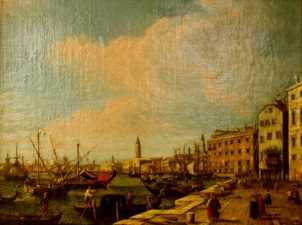 Вид Венеции.Приём французского посла в Венеции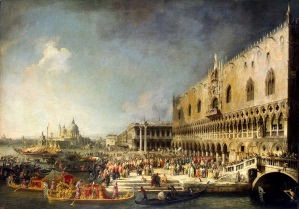 Приём французского посла в ВенецииФранче́ско Лацца́ро Гва́рди  - итальянский художник, видный представитель венецианской школы ведутистов.Франче́ско Лацца́ро Гва́рди  - итальянский художник, видный представитель венецианской школы ведутистов.Церкви Санта Мария делла Салюте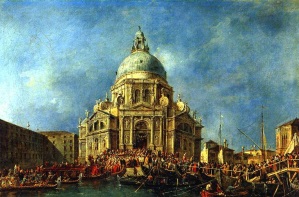 Церкви Санта Мария делла СалютеГала-концерт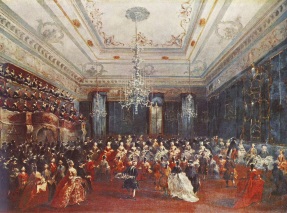 Гала-концертКаприччо.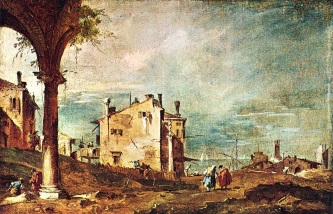 Каприччо.Уи́льям Хо́гарт  -  английский художник, основатель и крупный представитель национальной школы живописи, иллюстратор, автор сатирических гравюр, открыватель новых жанров в живописи и графикеУи́льям Хо́гарт  -  английский художник, основатель и крупный представитель национальной школы живописи, иллюстратор, автор сатирических гравюр, открыватель новых жанров в живописи и графикеПредвыборный банкет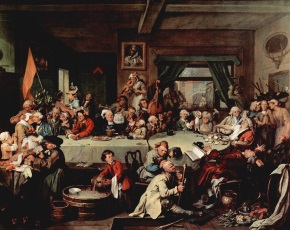 Предвыборный банкетАгитация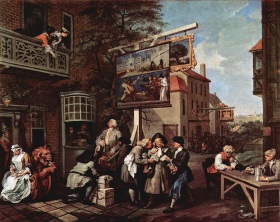 АгитацияТриумф избранных в парламент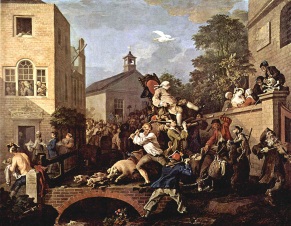 Триумф избранных в парламентTо́мас Ге́йнсборо  - английский живописец, график, портретист и пейзажист.Tо́мас Ге́йнсборо  - английский живописец, график, портретист и пейзажист.«Дама в голубом»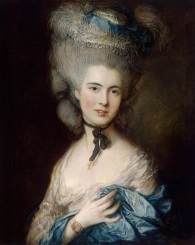 «Дама в голубом»«Пейзаж с плотиной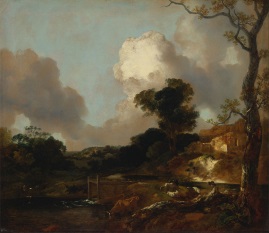 «Пейзаж с плотинойПортрет четы Эндрюс 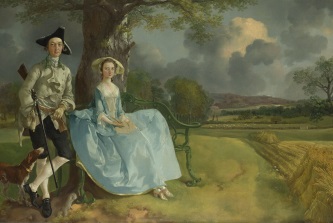 Портрет четы Эндрюс Сэр Джошуа Рейнольдс  -  английский исторический и портретный живописец, представитель английской школы портретной живописи XVIII века. Сэр Джошуа Рейнольдс  -  английский исторический и портретный живописец, представитель английской школы портретной живописи XVIII века. Китти Фишер с попугаем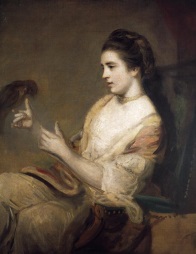 Китти Фишер с попугаемЛеди Елизабет Делме и её дети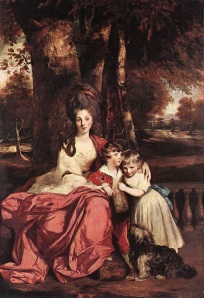 Леди Елизабет Делме и её детиАмур развязывает пояс Венеры, 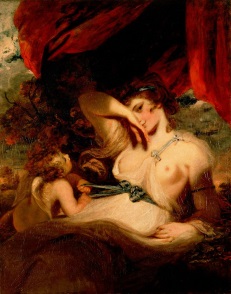 Амур развязывает пояс Венеры, Жак-Луи́ Дави́д - французский живописец, основоположник французского классицизма в живописи, педагог.Жак-Луи́ Дави́д - французский живописец, основоположник французского классицизма в живописи, педагог.Клятва Горациев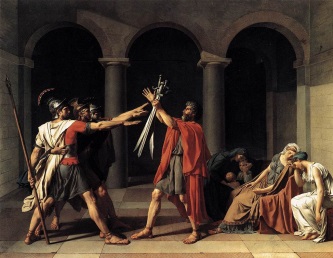 Клятва ГорациевНаполеон на перевале Сен-Бернар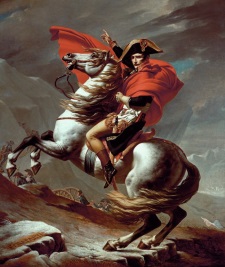 Наполеон на перевале Сен-БернарГолландский посланник в Париже Якобус Блаув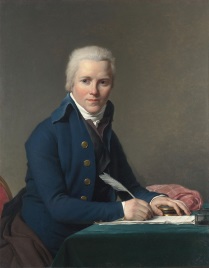 Голландский посланник в Париже Якобус БлаувФранси́ско Хосе́ де Го́йя-и- - испанский художники гравёр, один из первых и наиболее ярких мастеров изобразительного искусства эпохи романтизма.Франси́ско Хосе́ де Го́йя-и- - испанский художники гравёр, один из первых и наиболее ярких мастеров изобразительного искусства эпохи романтизма.Портрет актрисы Антонии Сарате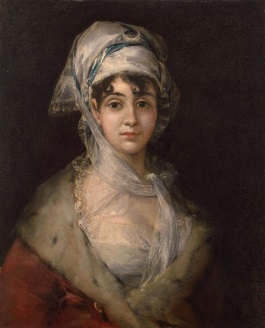 Портрет актрисы Антонии СаратеВеликаны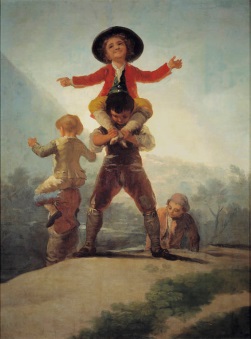 ВеликаныПортрет семейства герцога и герцогини Осуна,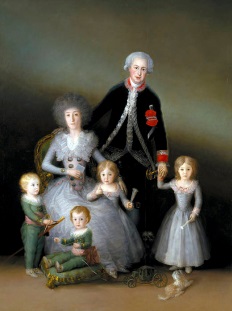 Портрет семейства герцога и герцогини Осуна,